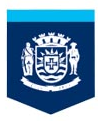 SECRETARIA MUNICIPAL DE EDUCAÇÃO DE FLORIANÓPOLIS
Eleição: Diretor da Unidade Educacional
Florianópolis, 26 de novembro de 2016CADERNO DE VOTAÇÃOLOCAL: NOME UE
SEGMENTO: ESTUDANTESTOTAL DE ELEITORES: XXXTOTAL DE ELEITORES: XXXELEITOR INICIAL:ELEITOR FINAL: 